名城大学薬学部同窓会のご案内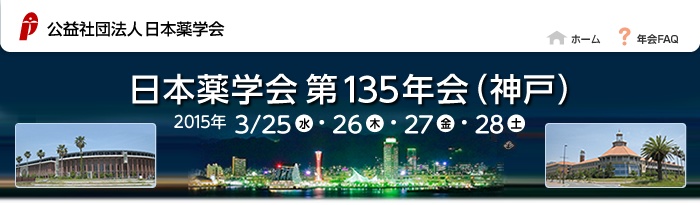 日時：平成27年3月26日（木）18時30分より（2時間）場所：ポートピアホテル（南館4階「レヴァンテ」）〒650-0046　神戸市中央区港島中町6丁目10-1電話：078－302－1111（代表）URL：http://www.portopia.co.jp/（会場：http://www.portopia.co.jp/convention/banquet/hall_s09.html）費用：8,000円参加申し込み：E-mail  m-and-o@pharm.kobegakuin.ac.jpFAX  078－974－4661※氏名・住所・連絡先をご記入の上、メールまたはＦＡＸにてご連絡ください。尚、会場の都合上、人数に限りがございますので、ご希望の方はお早めにお申し込みください。お問合せ：090－3589－1081（同窓会案内係　　安藤基純　49回生）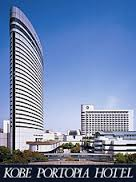 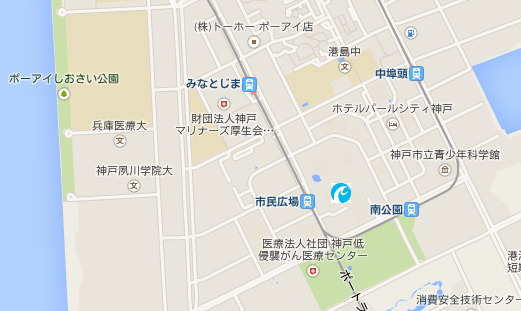 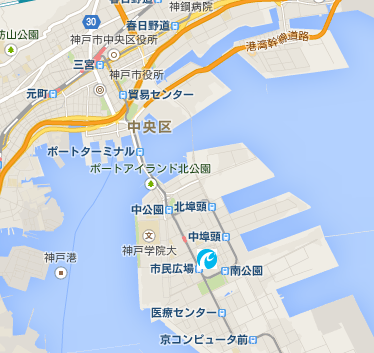 平成27年3月26日（木）開催の同窓会に出席を希望します。ご氏名　　　　　　　　　　　　　連絡先　　　―　　　　―　　　　　ご住所　　　　　　　　　　　　　　　　　　　　　　　　　　　　　　